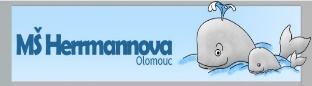 Prázdninový provoz od 1.7. – 22.7. 2022Prázdninový provoz pro 4. třídu myšky bude probíhat ve 2. třídě dráčkůPrázdninový provoz pro 3.třídu berušek bude probíhat v 1. třídě motýlkůPrázdninový provoz pro 6. třídu veverek bude probíhat v 5. třídě žabičekInformace k prázdninovému provozu 2022Stravu po celou dobu zajišťuje školní jídelna HolečkovaOdhlašování stravy: Vždy jen v MŠ den předem do 9:00hodinZpůsob odhlášení stravy: Osobně u p. učitelky ve třídě Telefon Školní jídelna -výdejna Herrmannova:  585 228 369Telefon pro 1.třídu motýlků:  774 498 120Telefon pro 2. třídu dráčků:   774 416 900Telefon pro 5. třídu žabiček:  774 446 246Zveřejněno: 28.6. 2022